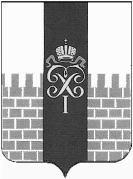 МЕСТНАЯ АДМИНИСТРАЦИЯ МУНИЦИПАЛЬНОГО ОБРАЗОВАНИЯ ГОРОД ПЕТЕРГОФ_____________________________________________________________________________ПОСТАНОВЛЕНИЕ « 31 » декабря 2015 г.	                                                               №  239     Об утверждении плана мероприятий, направленных на решение вопроса местного значения по непрограммным расходам местного бюджета муниципального образования город Петергоф «Проведение в установленном порядке минимально необходимых мероприятий по обеспечению доступности городской среды для маломобильных групп населения на территории дворов муниципального образования город Петергоф» на 2016 годВ соответствии с Бюджетным  кодексом  Российской Федерации, Постановлением местной администрации муниципального образования город Петергоф  № 150 от 26.09.2013 «Об утверждении  Положения о порядке разработки, реализации и оценки эффективности муниципальных программ и о Порядке разработки и реализации ведомственных целевых программ и планов по непрограммным расходам местного бюджета муниципального образования город Петергоф»  местная администрация муниципального образования город Петергоф   П О С Т А Н О В Л Я Е Т:Утвердить план мероприятий, направленных на решение вопроса местного значения по непрограммным расходам местного бюджета муниципального образования город Петергоф «Проведение в установленном порядке минимально необходимых мероприятий по обеспечению доступности городской среды для маломобильных групп населения на территории дворов муниципального образования город Петергоф» на 2016 год согласно приложению №1 к настоящему Постановлению.Постановление вступает в силу с момента обнародования.Контроль за исполнением настоящего постановления оставляю за собой.Глава местной администрациимуниципального образования город Петергоф                              А.В. ШифманПриложение № 1 к Постановлению МА МО город Петергоф  от « 31 » декабря 2015 № 239ПЛАНмероприятий, направленных на решение вопроса местного значения по непрограммным расходам местного бюджета муниципального образования город Петергоф«Проведение в установленном порядке минимально необходимых мероприятий по обеспечению доступности городской среды для маломобильных групп населения на территории дворов муниципального образования город Петергоф» на 2016 годНачальник ОГХ МА МО г.Петергоф                                     И.В.РождественскийСогласовано:Начальник ФЭО МА МО г.Петергоф                                    А.В.КостареваНачальник ОЗ и ЮС МА МО г.Петергоф                             Т.С.ЕгороваПриложение к плану мероприятийУтверждаюГлава МА МО г.Петергоф_____________А.В.ШифманМПРасчет стоимости Начальник отдела городского хозяйства                                       Рождественский И.В.Согласовано                                                                                                                                                                                                                                           Глава муниципального образования                                          г.Петергоф, исполняющий полномочия Председателя Муниципального Совета__________________ М.И.Барышников« 31 » 12.2015гУтверждаю                                                                                                                                   Глава местной администрации                                                                                                               МО г.Петергоф                        _____________А.В.Шифман                                                                  « «31» 12.2015г.№п/пНаименование направления расходов _____________________Срок реализации мероприятияНеобходимый объем финансирования (тыс.руб)Примечание№п/пНаименование мероприятияСрок реализации мероприятияНеобходимый объем финансирования (тыс.руб)Примечание1Оборудование специализированных автостоянок на внутридворовой территории по адресам:г.Петергоф, ул.Шахматова, д.16г.Петергоф, ул.Михайловская, д.5а2-4 квартал50,0Приложение – расчет стоимостиИтого50,0№п/пНаименование мероприятияОбъем работ, кв.мСтоимость  (в т.ч. НДС),руб.1Оборудование специализированной автостоянки на внутридворовой территории по адресу: г.Петергоф, ул.Шахматова, д.1617,525,02Оборудование специализированной автостоянки на внутридворовой территории по адресу: г.Петергоф, Михайловская, д 5а  17,525,0ВСЕГО:50,0